           ASSOCIAZIONE “MADRIGALE PER LUCIA” ONLUS                      				www.madrigaleperlucia.org		           	Iscritta all’Anagrafe Unica delle ONLUS  n. 36849 del 06/08/2009Sede Legale :  via Roberto Bracco 45 – 80133 Napoli  -- Tel. 081 55106				mail: madrigaleperlucia@gmail.com       			C.F. : 95103190633Segreteria Tecnico Scientifica Premio Lucia Mastrodomenico (LM)FRASE : “Essere consapevoli che la somma degli egoismi non può determinare una società di donne e uomini liberi :  di donne e uomini capaci di  prendersi cura del proprio corpo, condizione essenziale  per  prendersi cura del corpo sociale e dell’ambiente” Menzione – Liceo Vico – Massimiliano Chiusolo“Ad Astra per amorem”. Come le cellule collaborano tra di loro così l’uomo deve collaborare con i propri simili, mettere da parte ogni egoismo per il bene di quell’organismo  che è l’umanità. Per farlo l’uomo non deve “arrendersi ai campioni dell’infelicità” come diceva Pasolini. Ma “prendere esempio dal cielo stellato dove gli astri brillano senza cercare di prevalere l’uno sull’altro”____________________________________________________________________Primo premio - Istituto "Mazzini" - Marina  Russo 
Catene spezzate   :  Il testo racconta la  frenesia generalizzata di "piacere", dal punto di vista estetico, a tutti i costi, che trascina in un baratro di foto ritoccate e di social che diventano vere e proprie vetrine di se stessi/e. "Ma non è la ricerca della bellezza ma del benessere che dobbiamo perseguire" dice l'autrice "l'unico modo per creare una società diversa, una società di donne 
e uomini liberi"
Secondo Premio – Liceo Mazzini – Diletta CarrelliUn diario, piccolo segreto,  descrive giornate familiari complesse, dopo la nascita dei bambini ed una vita convulsa. Uno schiaffo ricevuto sembra sopportabile. Non lo è. Ne seguono altri. La voglia di ribellarsi e di rinascere, una donna che finalmente è consapevole che :”Quante cose sono cambiate da quella sera in cui ho deciso di tornare a volermi bene”. Finalmente torna ad essere protagonista e padrona della sua vita.Menzione - Istituto "Mazzini" - Ilaria Giuliano 
"La società, come comunità organizzata di individui che scelgono di riunirsi e di cooperare per il raggiungimento di un fine comune, per essere "libera" non può fondarsi sulla somma degli  egoismi di ciascuno, ma deve basarsi sul rispetto della dignità, della parità di genere e di opportunità". Il testo si sofferma sul concetto di società libera, di cooperazione, sulla parità di genere, sul rapporto uomo-donna: temi di grande attualità e sui quali la società tutta è obbligata ad una seria riflessione.
	 
Primo premio- Istituto "VICO"-  Pier Luigi Minale 

Il testo esamina con cura il concetto di "egoismo" da Gadda ad Aristotele e si sofferma su quanto sia disastrosa una società consumistica i cui soggetti siano dediti solo all'accumulo e all'attenzione di beni non necessari. "Obiettivo comune delle nuove generazioni dovrà quindi essere,osserva l'autore, il rafforzamento di una comunità capace di integrare le iniziative individuali in una prospettiva collettiva"

Secondo Premio – Liceo Vico - Marcella Iorio“Cara Valeria ultimamente i giorni sembrano tutti uguali: nelle giornate di sole non esco più e in estate mi ritrovo a soffrire il caldo”. Una lettera che descrive la relazione tra due giovani donne, parla  di bene e di male, di ricordi estivi,  di aiutare chi mi sta accanto per costruire con lei un mondo migliore. “Ci hanno allontanato…ma come può essere giusto separare due persone che si vogliono bene?” Menzione - Istituto "Vico" - Giovanni Giros 
Il giovane autore si sofferma sul concetto di egoismo irrefrenabile in una società in cui dovrebbero prevalere valori quali solidarietà,comprensione e tolleranza, con un particolare accento ai temi dell'ambiente e del territorio: "la nostra generazione deve essere aiutata a riscoprire il valore della collaborazione.... solo cosi saremo un giorno cittadini e uomini liberi, consapevoli di abitare un
 mondo che appartiene a tutti"

Menzione -Istituto "Vico" - Chiara Mancuso 
L'autrice nel suo testo tocca temi molto importanti:il corpo come luogo sicuro ed accogliente, l'amore come forza motrice del mondo, la cura come fiducia reciproca, la mancanza totale di attenzione per l'ambiente."i nostri corpi... sono il punto di collegamento tra le varie anime che, incontrandosi danno vita ad un corpo ancora più grande, capace di stringerli tutti:la società....oggi,il mondo intorno a me sembra aver dimenticato ciò che è veramente importante" 
Menzione – Liceo Vico – Nicola ZubboEra un uomo sui quarant’anni e per tutta la vita aveva deciso di non lavarsi. Giacchino venne isolato e fu costretto a vivere nel bosco tra i campi che, dopo un po’ di tempo tornarono ad esser coltivabili. Una favola che pensa ai “senza tetto” e si pone un dilemma non semplice : è meglio lasciarli isolati o offrire loro cibo e indumenti? 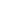 